UtorakSat  3 = PERPOboji veliko slovo A. Imenuj ostala slova.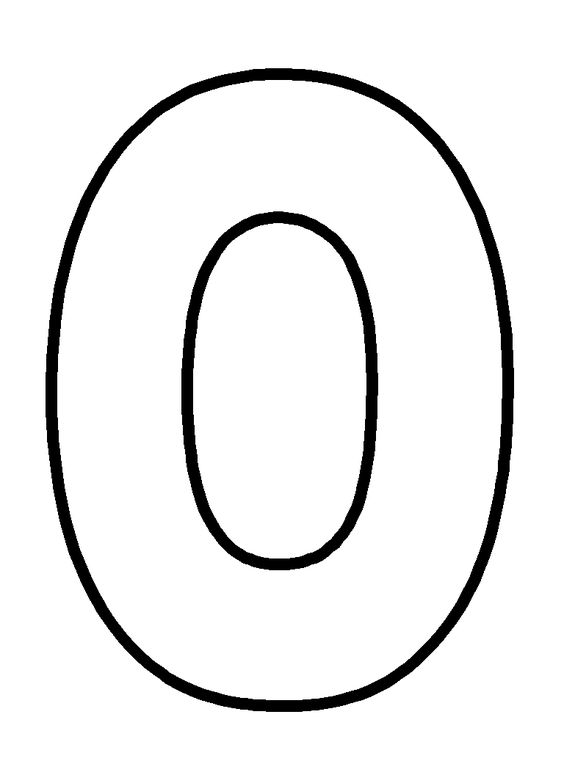 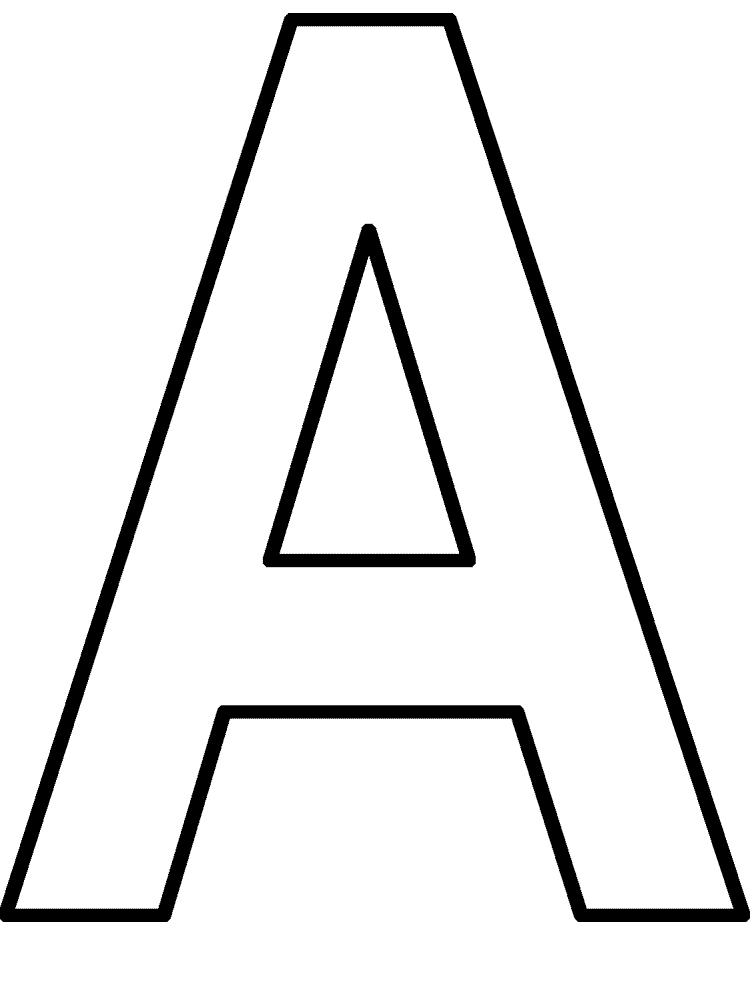 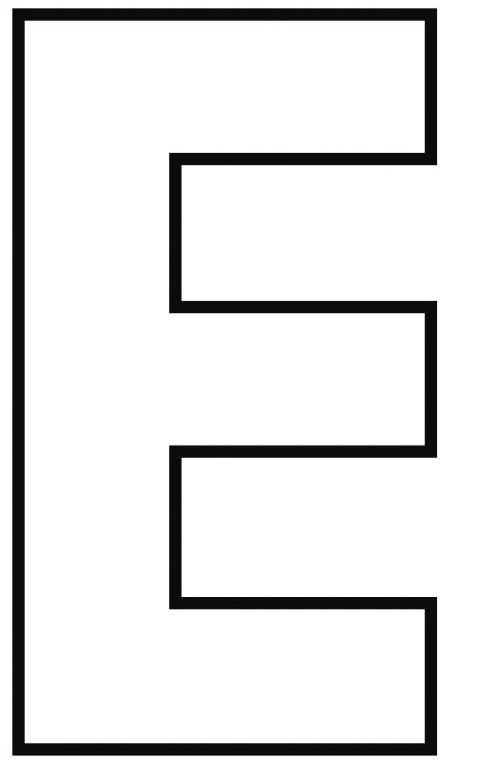 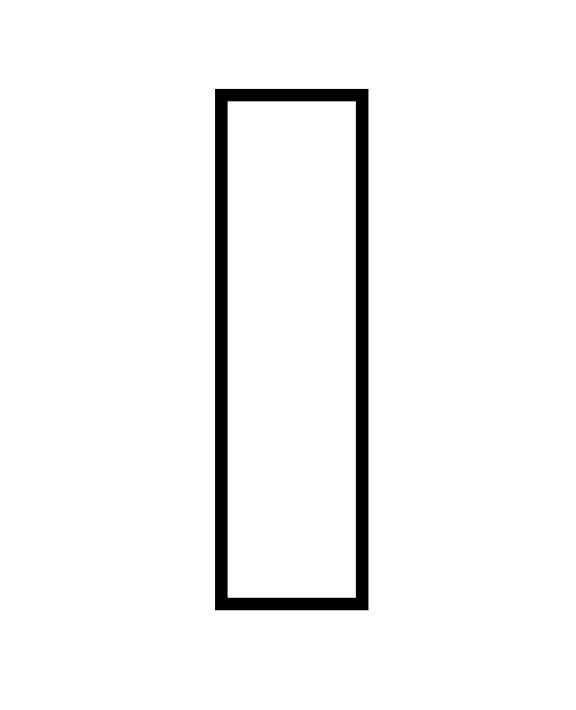 Sat 4= Priroda i društvo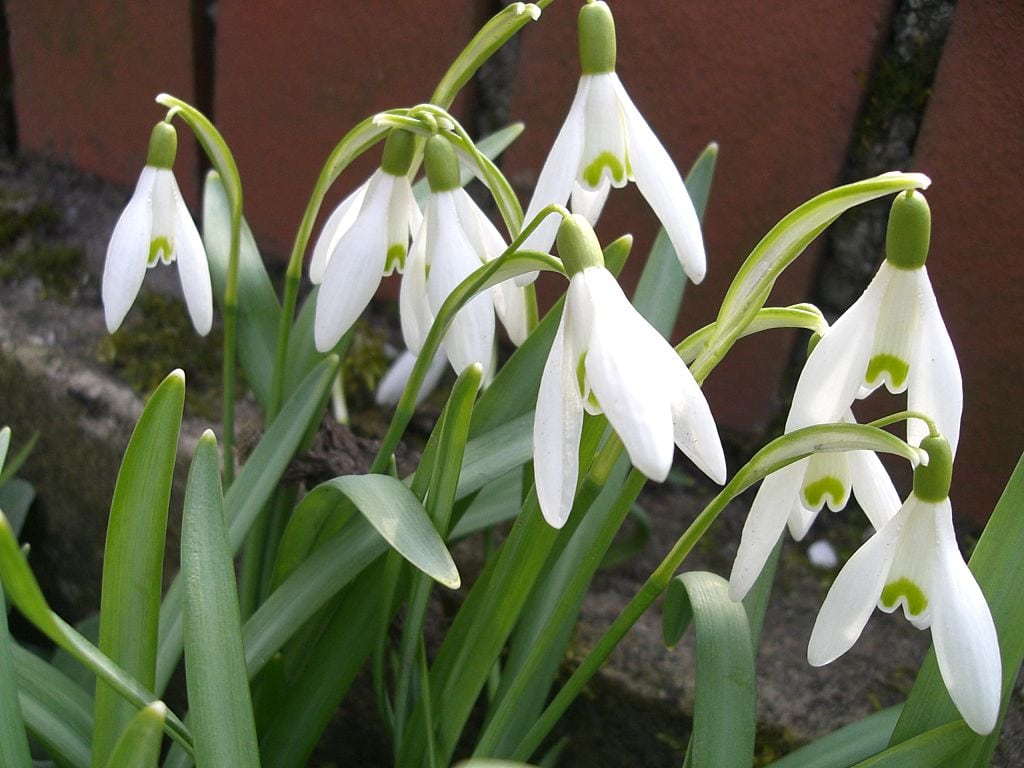 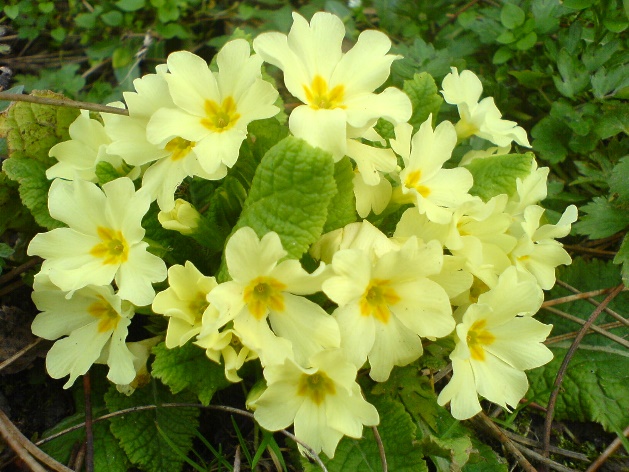 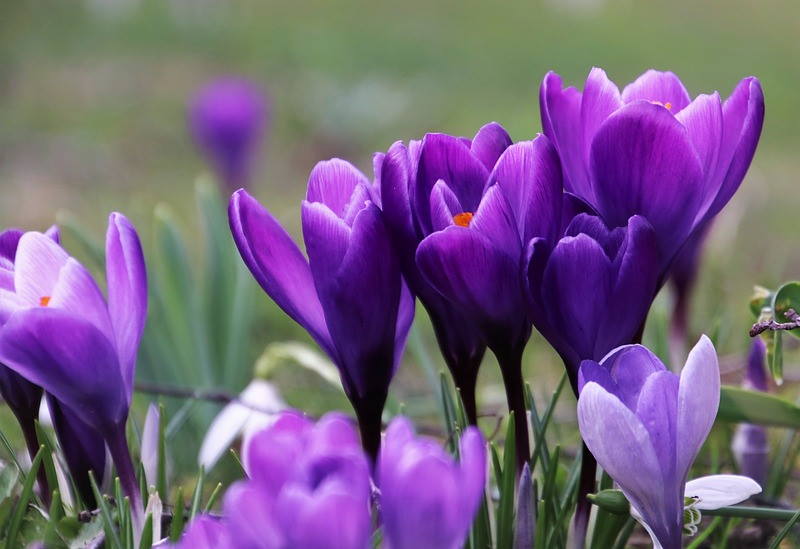 Sat 5= Hrvatski jezikZamoli nekog od starijih članova obitelji da ti pročita pjesmicu „Visibaba“ pa odgovori na pitanja.VisibabaVisibaba mala
zvoniti je stala,
cin-cin-cin, don-don-don,
čujte mali zvon.Tra-ta-ra-ta-ra-ta,
jaglac trublju hvata,
hoja-haj, hoja-haj
zimi sad je kraj.Mala ptica ševa
veselo nam pjeva,
firuli-firulu
proljeće je tu.Koji cvijet zvoni? Koja ptica veselo pjeva? Koje godišnje doba je stiglo?